S’enregistrer sur ERMINESEquipe d’exercice coordonné bretonne, inscrivez votre structure sur ERMINES (Espace de Ressources Mutualisées Intégré pour les Nouvelles Equipes de Soins) ! Cette cartographie interactive accessible à tous permet de visualiser les structures d’exercices coordonnés en Bretagne et leurs principales caractéristiques (structuration, projets…). Elle a vocation à évoluer selon les données collectées et transmises par les équipes.Grâce aux différents filtres, visualisez en un coup d’œil les structures près de la vôtre qui vous ressemblent ! Partage d’expérience, protocoles, outils utilisés… 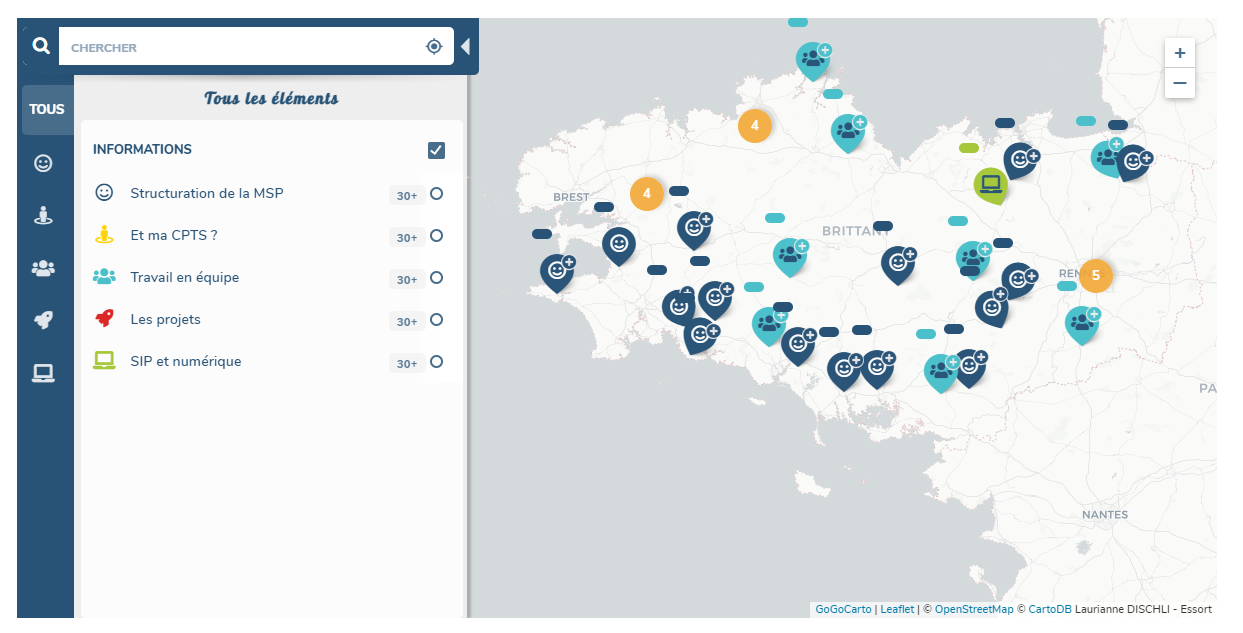 Se connecter sur la plateformeRendez-vous sur https://ermines-essort.gogocarto.fr/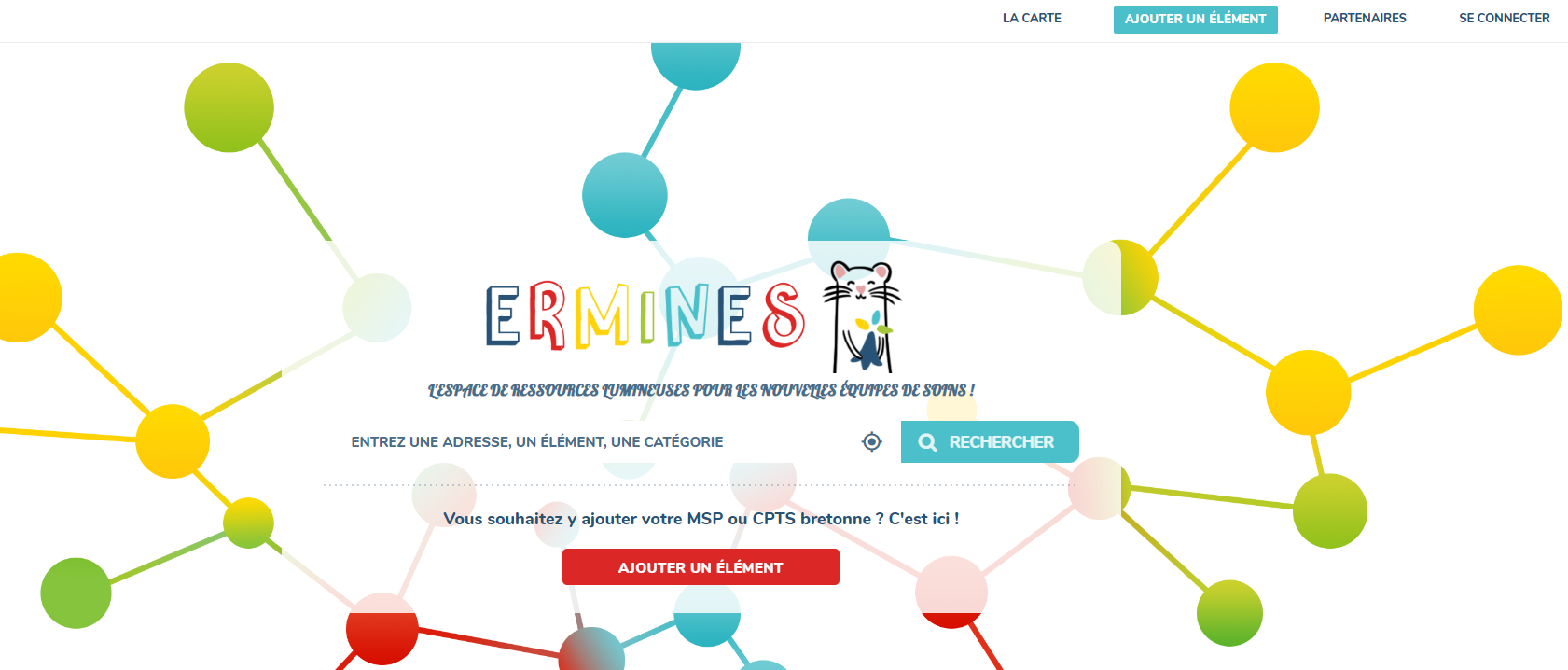 Cliquez sur le bouton rouge « Ajouter un élément »Entrez l’adresse mail de l’équipe, puis remplissez l’intégralité des informations demandées. Renseigner les filtres et catégoriesDans la partie « En détails » vous pourrez apporter beaucoup de précisions sur les projets de votre équipe et votre fonctionnement ! 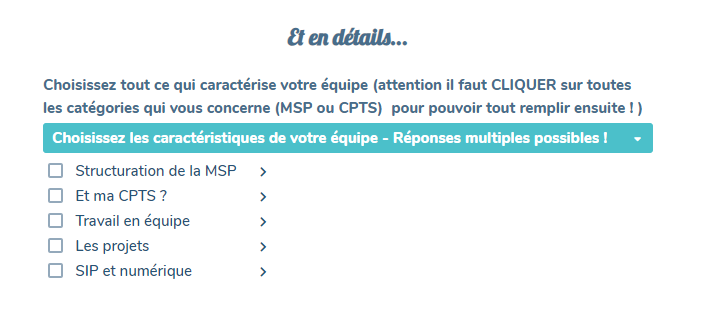 Il faut cliquer sur chaque grande catégorie pour pouvoir ensuite remplir tous les champs qui vous concernent.Au fur et à mesure que vous cochez les cases, les renseignements s’implémentent sur votre fiche : 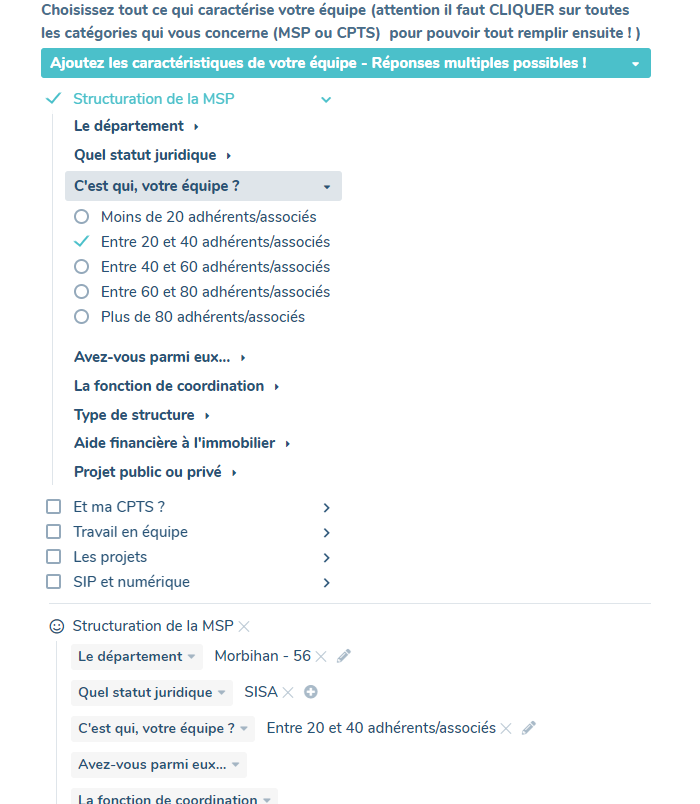 ValidationChoisissez désormais un mot de passe pour votre connexion et cliquez sur « envoyer » ! 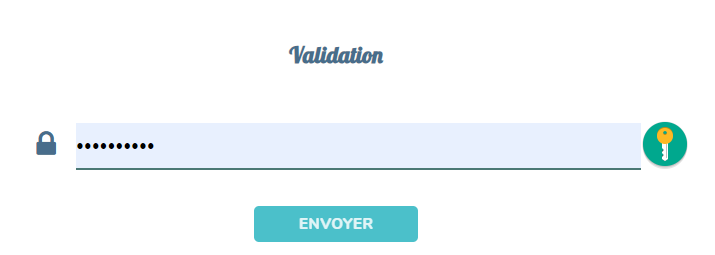 Un modérateur ESSORT va valider votre fiche et vous apparaitrez ensuite sur la cartographie. Vous pourrez à tout moment modifier vos informations.Modifier ses informationsSe rendre sur la page https://ermines-essort.gogocarto.fr/ et cliquer sur « Se connecter »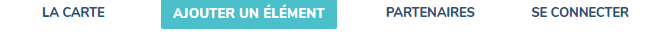 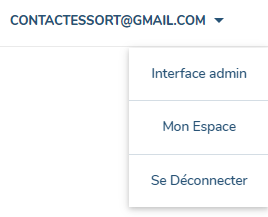 Connectez vous avec vos identifiants et mot de passe.Si vous avez oublié votre mot de passe, « mot de passe oublié »Une fois connecté, cliquez sur « mon espace » Puis aller sur « mes contributions »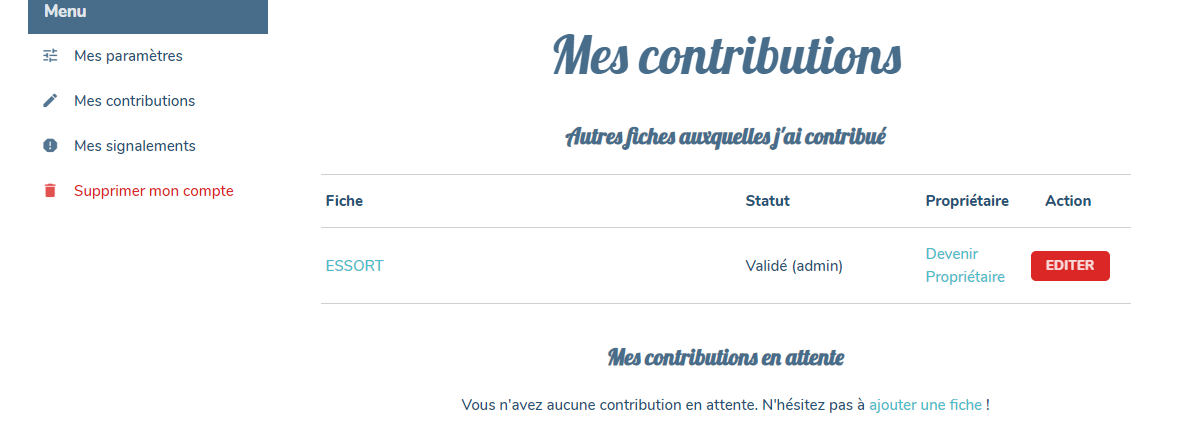 Cliquez sur « Editer » pour modifier les informations auxquelles vous souhaitez apporter une modification. Pour valider, cliquez sur « envoyer »MERCI POUR VOTRE CONTRIBUTION !